ტკიცეიასსიპ საზოგადოებრივი კოლეჯ „სპექტრი“-სდირექტორის როინ (მათე) ტაკიძის2019 წლის 5 მარტის№97 ბრძანებით 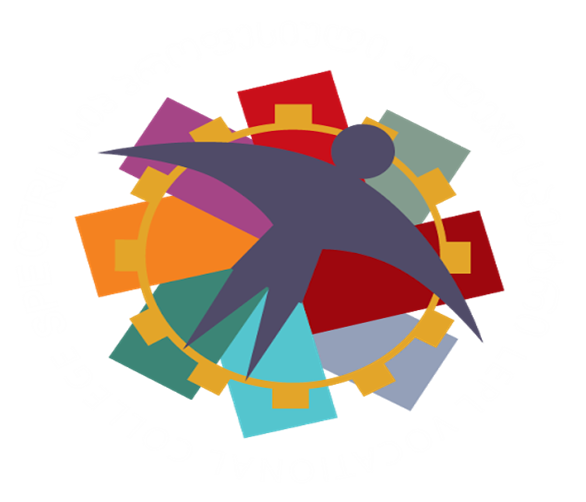 
სსიპ საზოგადოებრივი კოლეჯი ‘’სპექტრი’’ პროფესიულისაგანმანათლებლო პროგრამახის მხატვრული დამუშავების სპეციალისტისაკონტაქტო ინფორმაცია: მისამართი: თბილისი 0168, ბ. ჭიჭინაძის ქ N10 (აფრიკის დასახლება)ტელეფონი: (+995 32) 240-16-87, 245-63-63 ელ-ფოსტა: info@eqe.ge.ვებ.გვერდი: http://www.spectri.orgჩარჩო დოკუმენტის სახელწოდება ქართულ და ინგლისურ ენაზე  რომლის საფუძველზეც შემუშავებულია პროგრამა: ხის, ქვისა და ლითონის მხატვრული დამუშავება - Wood, Stone and Metal Artistic Processingჩარჩო დოკუმენტის სარეგისტრაციო ნომერი, რომლის საფუძველზეც შემუშავებულია პროგრამა - 02123-პმისანიჭებელი კვალიფიკაციები ქართულ და ინგლისურ ენაზე საბაზო პროფესიული კვალიფიკაცია ხის მხატვრულ დამუშავებაში / Basic Vocational Qualification in  Wood Artistic Processingმისანიჭებელი კვალიფიკაციები განათლების საერთაშორისო კლასიფიკატორის ISCED-ის მიხედვით განეკუთვნება დეტალურ სფეროს - გამოყენებითი ხელოვნება (ხელნაკეთობა), კოდი 0214, აღმწერი - “შეისწავლის საიუველირო ხელოვნების, კერამიკის, ქსოვის, ხის დამუშავების და ა.შ ტექნიკასა და უნარებს”; მიზანი: პროგრამის მიზანია, ხის, მხატვრული დამუშავების სფეროსთვის უზრუნველყოს კონკურენტუნარიანი კადრების მომზადება. პროგრამის საფუძველზე შესაძლოა მომზადდეს კადრები ხის მხატვრული დამუშავების კვალიფიკაციების მიმართულებით:  პროგრამის მიზანია უზრუნველყოს ისეთი პროფესიული პროგრამის დანერგვა, რომელიც მოამზადებს ხის მხატვრული დამუშავების კვალიფიკაციის მქონე სპეციალისტს, რომელმაც იცის ხის მხატვრული დამუშავებისთვის საჭირო დანადგარების, ხელსაწყოებისა და მასალის შერჩევა, ესკიზისა და ნახაზის შესრულება, კომპიუტერული გრაფიკული პროგრამების გამოყენებით ხის ავეჯის კონსტრუირება, ესკიზის მიხედვით ხის მხატვრული კვეთა, ხის ავეჯისა და დეკორატიული ნივთების დამზადება უსაფრთხოების წესების დაცვით, ხის დაზიანებული  ავეჯის შეკეთება.დაშვების წინაპირობა: საბაზო განათლებადასაქმების სფერო და შესაძლებლობებიხის მხატვრული დამუშავებაში საბაზო პროფესიული  კვალიფიკაციის მქონე პირი შესაძლოა დასაქმდეს ავეჯის კონსტრუქტორად, ეკლესიების, სკოლების, რესტორნების ავეჯის მწარმოებლად, სპეციალური ავეჯის (დახლების, ვიტრინების, თაროების და მისთ) მწარმოებლად, საოფისე ავეჯის მწარმოებლად, ხის საყოფაცხოვრებო ნივთებისა და სამზარეულოს საკუთნოების მწარმოებლად, ხის სტატუეტების და ორნამენტების, ხის ინკრუსტაციების, ხის ფერადი მოზაიკის მწარმოებლად, ხის ყუთების, საიუველირო ნაკეთობების, სასადილო საკუთნოების და მსგავსი ნაკეთობების მწარმოებლად.პირს შეუძლია დასაქმდეს: ავეჯის დამამზადებელ საწარმოში, ხის დამამუშავებელ საწარმოში, ხის წნული ნივთების დამამზადებელ სახელოსნოში, შექმნას კერძო წარმოება და აწარმოოს საკუთარი ბიზნესი.ეკონომიკური საქმიანობების სახეების ეროვნული კლასიფიკატორის  კოდები: 16.29; 16.29.0; 31.0; 31.01; 31.01.0.დასაქმების საერთაშორისო კლასიფიკატორის (ISCO) კოდები: 7522; 7523.სტრუქტურა და მოდულები: პროგრამა მოიცავს, ზოგად 6 მოდულს 16 კრედიტის ოდენობით, საერთო პროფესიულ 5 მოდულეს 16 კრედიტის ოდენობით და 9  პროფესიულ მოდულს ჯამური 46 კრედიტის ოდენობით. ხის მხატვრულ დამუშავებაში საბაზო პროფესიული კვალიფიკაციის მინიჭებისათვის პირმა უნდა დააგროვოს  78  კრედიტი. ხოლო არაქართულენოვანმა პროფესიულმა  სტუდენტემა კი 93 კრედიტი, რომელთაგან 78 კრედიტს ემატება ქართული A2 მოდული 15 კრედიტი. მოდულების, ქართული ენა A2 გავლა სავალდებულოა მხოლოდ იმ პროფესიული სტუდენტებისთვის, რომლებმაც პროფესიულ საგანმანათლებლო პროგრამაზე სწავლის უფლება მოიპოვეს „პროფესიული ტესტირების ჩატარების დებულების დამტკიცების თაობაზე“ საქართველოს განათლებისა და მეცნიერების მინისტრის 2013 წლის 27 სექტემბრის ბრძანება №152/ნ ბრძანებით დამტკიცებული დებულების მე-4 მუხლის მე-2 პუნქტით გათვალისწინებულ რუსულ, აზერბაიჯანულ ან სომხურ ენაზე ტესტირების გზით. აღნიშნული პირებისათვის პროფესიულ საგანმანათლებლო პროგრამაზე სწავლება იწყება ქართული ენის მოდულებით.პროგრამის ხანგრძლივობა: პროგრამების მოცულობა და სავარაუდო ხანგრძლივობა სხვადასხვა იქნება ქართულენოვანი და არაქართულენოვანი პროფესიული სტუდენტებისათვის. ქართულენოვანი პროფესიული სტუდენტებისათვის 12.4 თვე; არაქართულენოვანი  პროფესიული სტუდენტებისათვის 15  თვე.მისანიჭებელი კვალიფიკაციების შესაბამი სწავლის შედეგებისწავლის შედეგები ხის მხატვრული დამუშავების მიმართულებით კურსდამთავრებულს შეუძლია:შექმნას კომპიუტერული გრაფიკული პროგრამების გამოყენებით  ხის ნაკეთობათა ესკიზი/ნახაზიდაამუშავოს მერქანი და მერქნული მასალაააწყოს და მოაპირკეთოს ხის ნაკეთობებიგანახორციელოს მარტივი და რთული მხატვრული კვეთა ხეშიგანახორციელოს კომპიუტერული დანადგარების გამოყენებით ხის მხატვრული დამუშავებადაამზადოს ხის მხატვრული ნიმუში მოზაიკური ტექნოლოგიითშექმნას ხის წნული ნაკეთობებიგანახორციელოს ხის ნაკეთობების შეკეთება.9. სწავლის შედეგების მიღწევის დადასტურება და კრედიტის მინიჭებაპირს კრედიტი მიენიჭება სწავლის შედეგის მიღწევის დადასტურების საფუძველზე. სწავლის შედეგის მიღწევის დადასტურება შესაძლებელია: ა) წინმსწრები ფორმალური განათლების ფარგლებში მიღწეული სწავლის შედეგების აღიარებითბ)არაფორმალური განათლების გზით მიღწეული სწავლის შედეგების აღიარება საქართველოს კანონმდებლობით დადგენილი წესითგ) სწავლის შედეგების დადასტურება შეფასების გზით.არსებობს განმავითარებელი და განმსაზღვრელი შეფასება.განმავითარებელი შეფასება შესაძლოა განხორციელდეს როგორც ქულების, ასევე ჩათვლის პრინციპების გამოყენებით.განმსაზღვრელი შეფასება ითვალისწინებს მხოლოდ ჩათვლის პრინციპებზე დაფუძნებული (კომპეტენციების დადასტურებაზე დაფუძნებული) სისტემის გამოყენებას და უშვებს შემდეგი ორი ტიპის შეფასებას:ა) სწავლის შედეგი დადასტურდაბ) სწავლის შედეგი არ დადასტურდა.განმსაზღვრელი შეფასებისას უარყოფითი შედეგის მიღების შემთხვევაში პროფესიულ სტუდენტს უფლება აქვს პროგრამის დასრულებამდე მოითხოვოს სწავლის შედეგების მიღწევის დამატებითი შეფასება. შეფასების მეთოდი/მეთოდები მოცემულია მოდულებში. მოდულების, სწავლის შედეგებისა და თემატიკის კომპონენტებში ითვალისწინებს რვა საკვანძო კომპეტენციის განვითარებას (მშობლიურ ენაზე კომუნიკაცია; უცხო ენაზე კომუნიკაცია; მათემატიკური კომპეტენცია; ციფრული კომპეტენცია; დამოუკიდებლად სწავლის უნარი; პიროვნებათშორისი, კულტურათაშორისი, სოციალური და მოქალაქეობრივი კომპეტენციები; მეწარმეობა და კულტურული გამომხატველობა), რომლებიც მნიშვნელოვანია პროფესიონალი და კონკურენტუნარიანი კადრის აღზრდისთვის. რვა საკვანძო კომპეტენციიდან ერთ-ერთი - მშობლიური/პროფესიული საგანმანათლებლო პროგრამის სწავლების ძირითადი ენის განვითარების მიზნით, თითოეული პროფესიული განათლების მასწავლებლის მიერ სწავლება-სწავლის პროცესში უნდა შეფასდეს ზეპირი და წერილობითი კომუნიკაციის უნარი, კერძოდ, მართლწერისა და მართლმეტყველების წესების დაცვა შემდეგი კომპეტენციების ფარგლების გათვალისწინებით:მართლმეტყველებასაუბრის/პრეზენტაციის დროის ლიმიტის დაცვა;სათანადო პროფესიული ლექსიკის გამოყენება;მოსაზრების ჩამოყალიბება გასაგებად, ნათლად და თანამიმდევრულად;ადეკვატური მაგალითებისა და არგუმენტების მოყვანა;ზეპირი მსჯელობისთვის დამახასიათებელი არავერბალური  საშუალებების ადეკვატურად გამოყენება  (მაგ., ჟესტიკულაცია, ინტერვალი საუბარში, ხმის ტემბრის ცვალებადობა).მართლწერა საკავშირებელი სიტყვების სწორად გამოყენება;ძირითადი  სასვენი ნიშნების (წერტილი,  კითხვისა და ძახილის ნიშნები) სწორად გამოყენება;პროფესიული ლექსიკის სათანადოდ გამოყენება;წერისას ტიპობრივი სტილისტური ხარვეზების აღმოფხვრა;არ უნდა იქნეს გამოყენებული ენისთვის არაბუნებრივი შესიტყვებები და ლექსიკა - ბარბარიზმები, ჟარგონები;ინფორმაციის გადმოცემა  თანამიმდევრულად, გასაგებად, შესასრულებელი აქტივობის შესაბამისად.10. პროფესიული კვალიფიკაციის მინიჭებაპროფესიულ კვალიფიკაციას ანიჭებს საზოგადოებრივი კოლეჯი ‘’სპექტრი’’. პროფესიული კვალიფიკაციის მოსაპოვებლად პროფესიულმა სტუდენტმა უნდა დააგროვოს პროფესიულ საგანმანათლებლო პროგრამაში განსაზღვრული მოდულებით გათვალისწინებული კრედიტები. 11.  სპეციალური საგანმანათლებლო საჭიროების   (სსსმ)  და შეზღუდული შესაძლებლობების მქონე  (შშმ) პროფესიული სტუდენტების სწავლებისათვისშეზღუდული შესაძლებლობისა და სპეციალური საგანმანათლებლო საჭიროების მქონე პირთა პროფესიულ საგანმანათლებლო პროგრამაში ჩართულობის უზრუნველყოფის მიზნით ასეთი პირები მოდულებზე დაიშვებიან მოდულის წინაპირობის/წინაპირობების დაძლევის გარეშე. პროფესიული საგანმანათლებლო პროგრამით განსაზღვრული კრედიტები პირს ენიჭება მხოლოდ შესაბამისი სწავლის შედეგების დადასტურების შემთხვევაში, ხოლო კვალიფიკაცია - მე-10 თავით გათვალისწინებული წესით. ამასთან განსაზღვრულია საზოგადოებრივი კოლეჯის დირექტორის მიერ (სსიპ საზოგადოებრივი კოლეჯში „სპექტრი“ სსსმ და შშმ პირების რეგისტრაციისა და ჩარიცხვის წესის, სსსმ/შშმ პირებისათვის აკომოდაციისა და მოდიფიკაციის აქტივობებისა და ინდივიდუალური სასწავლო გეგმის შემუშავების მეთოდიკის განსაზღვრის წესი და სსსმ/შშმ პირების სწავლებისთვის განხორციელებული აქტივობების აღრიცხვა-ანგარიშის შედგენის წესი).შედგენის წესი).დანართი 1. სასწავლო გეგმა.დანართი 2. სასწავლო გარემო და მატერიალური რესურსი. დანართი 3. განმახორციელებელი პირები (პროფესიული განათლების მასწავლებლები).დანართი 4.  (პროგრამის შემადგენელი მოდულები, მათ შორის ქართული ენის მოდული/მოდულები).ზოგადი მოდულებიზოგადი მოდულებიზოგადი მოდულები№მოდულის დასახელებაკრედიტი1ინფორმაციული წიგნიერება 132ინტერპერსონალური კომუნიკაცია33მეწარმეობა 124რაოდენობრივი წიგნიერება25სამოქალაქო განათლება26ინგლისური ენა4სულ16საერთო პროფესიული მოდულებისაერთო პროფესიული მოდულებისაერთო პროფესიული მოდულები№მოდულის დასახელებაკრედიტი1აკადემიური ხატვისა და ფერწერის საწყისები42ხაზვა - ხის, ქვისა და ლითონის მხატვრული დამუშავებისთვის33ძერწვის საწყისები34კომპიუტერული საინჟინრო  გრაფიკა Photoshop CS35გაცნობითი პრაქტიკა - ხის, ქვისა და ლითონის მხატვრული დამუშავება3სულ16ხის მხატვრული დამუშავების პროფესიული მოდულები ხის მხატვრული დამუშავების პროფესიული მოდულები ხის მხატვრული დამუშავების პროფესიული მოდულები №მოდულის დასახელებაკრედიტი1.მერქნისა და მერქნული მასალებისაგან ნაკეთობების დამზადების ტექნოლოგიები  82.კომპიუტერული გრაფიკული პროგრამები ხის მხატვრული დამუშავებისა და ავეჯის  კონსტრუირებისათვის63.ხეზე მხატვრული კვეთა64.მოზაიკური ტექნოლოგიით ნიმუშის დამზადება45.ხის მხატვრული დამუშავება რიცხვით პროგრამული მართვის ჩარხების გამოყენებით56.ქართული ტრადიციული ხის ნაკეთობების დამზადება67.ხის წნული ნაკეთობების დამზადება38.ხის ნაკეთობათა შეკეთება39.პრაქტიკული პროექტი -  ხის მხატვრულ დამუშავებაში5სულ46